FEDERAL UNIVERSITY OF MINAS GERAISSCHOOL OF INFORMATION SCIENCE authorTITLEBelo Horizonte<YEAR>author NAMETITLEThesis submitted to the Knowledge Organization & Management Graduate Program of the School of Information Science, the Federal University of Minas Gerais, in partial fulfilment of the requirements for the degree of Doctor in Knowledge Organization & Management.Line of Research: Area  of Concentration: Knowledge RepresentationSupervisor: Belo Horizonte<YEAR>nOme do autor TÍTULO DA TESE EM PORTUGUESTese apresentada ao Programa de Pós-Graduação em Gestão & Organização do Conhecimento da Escola de Ciência da Informação, Universidade Federal de Minas Gerais, como requisito para obtenção do grau de Doutor em Gestão & Organização do Conhecimento.Linha de Pesquisa: Área de concentração: Representação do ConhecimentoOrientador: Belo Horizonte<YEAR>FICHA CATALOGRAFICADoctoral Thesis entitled <Title >, written by <Author's full name>, approved by the examination board : ____________________________________________________________________Prof. Dr. ***, Chair
***affiliation***____________________________________________________________________Prof. Dr. ***
*** affiliation ***_____________________________________________________________________Prof. Dr. ***
*** affiliation ***____________________________________________________________________Prof. Dr. ***
*** affiliation ***____________________________________________________________________Prof. ***  Name of the Coordinator  ***Coordinator of the Knowledge Organization & Management Graduate ProgramPPGGOC ECI/UFMGDate of approval: Belo Horizonte, Month Day YearAv. Antônio Carlos, 6627 - Belo Horizonte, MG - 31270-901 - Brazil - 
Tel.: +55 31 3409-5112 -  http://ppggoc.eci.ufmg.br Tese intitulada ***Título da Tese***, de autoria de ***Nome completo do Autor***, aprovada pela banca examinadora constituída pelos seguintes professores: ____________________________________________________________________Prof. Dr. ***
***instituição***____________________________________________________________________Prof. Dr. ***
***instituição***____________________________________________________________________Prof. Dr. ***
***instituição***_____________________________________________________________________Prof. Dr. ***
***instituição***_____________________________________________________________________Prof. ***  Nome do Coordenador(a)  ***Coordenador (a) do Programa de Pós-Graduação em Gestão & Organização do Conhecimento da Informação - PPGGOC ECI/UFMGData de aprovação: Belo Horizonte, de ...... de 20....Av. Antônio Carlos, 6627 - Belo Horizonte, MG - 31270-901 - Brazil - 
Tel.: (31) 3409-5112 -  http://ppggoc.eci.ufmg.brDEDICATION***optional***ACKNOWLEDGMENTS***optional****** epigraph is optional***AbstractKeywords: ResumoPalavras chave: Abbreviations / GlossaryLIST OF FIGURESFigure 1: Figure 1 title	22LIST OF TABLESTable 1: Title	24LIST OF FRAMESFrame 1: Title	23LIST OF GRAPHSGraph 1	25Table of contents1.1	Research problem:	221.2	Objectives:	221.2.1	General objective	221.2.2	Specific objectives	221.3	Justification	221.4	Thesis structure	222.1	Title Level 2	232.1.1	Title Level 3	232.1.2	Title Level 3	232.1.2.1	Title Level 4	233.1	Title Level 2	243.1.1	Title Level 3	243.1.1.1	Title Level 4	244.1	Title Level 2	254.1.1	Title Level 3	254.1.1.1	Title Level 4	255.1	Title Level 2	265.1.1	Title Level 3	265.1.1.1	Title Level 4	26INTRODUCTIONResearch problem:Objectives:General objectiveSpecific objectivesJustificationThesis structureSTATE OF ARTFigure 1: Figure 1 title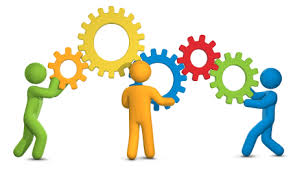 Title Level 2Title Level 3LllllllllllllllllllllllllllllllllllllllllllllllllllllllllllllllllllllllllllllllllllllllllllllllllllllllllllllllllllllllllllllllllllTitle Level 3Title Level 4XXXXXXXXLITERATURE REVIEWTitle Level 2Title Level 3Title Level 4Frame 1: TitleSource: By author.METHODOLOGYTitle Level 2Title Level 3Title Level 4Table 1: TitleSource: By author.PRESENTATION AND ANALYSIS OF RESULTSTitle Level 2Title Level 3Title Level 4Graph 1: TitleSource: By author.CONCLUSIONSREFERENCESAccording to:Publication Manual of the American Psychological Association (APA)APPENDIX 1APENDIX 2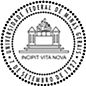 Federal University at Minas Gerais School of Information ScienceKnowledge Organization & Management Graduate ProgramUniversidade Federal de Minas GeraisEscola de Ciência da InformaçãoPrograma de Pós-Graduação em Gestão e Organização do ConhecimentoAcronym-MeaningBFO-Basic Formal Ontology------HeaderHeaderHeader